Отчёт о проведении месячника оборонно-массовой и военно-патриотической работы  в 1-А классе. Учитель Степанок Е.А.Блокадный хлеб.  Общешкольное мероприятие.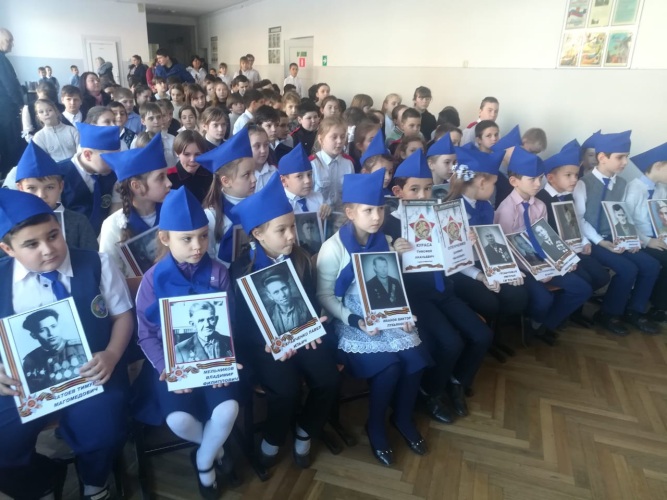 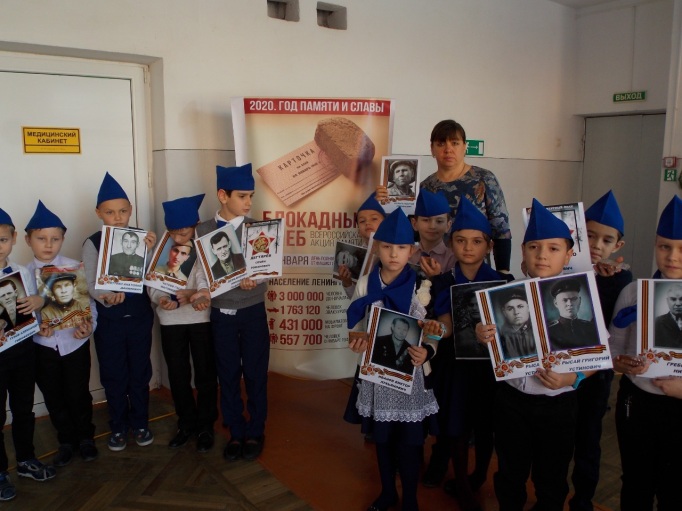 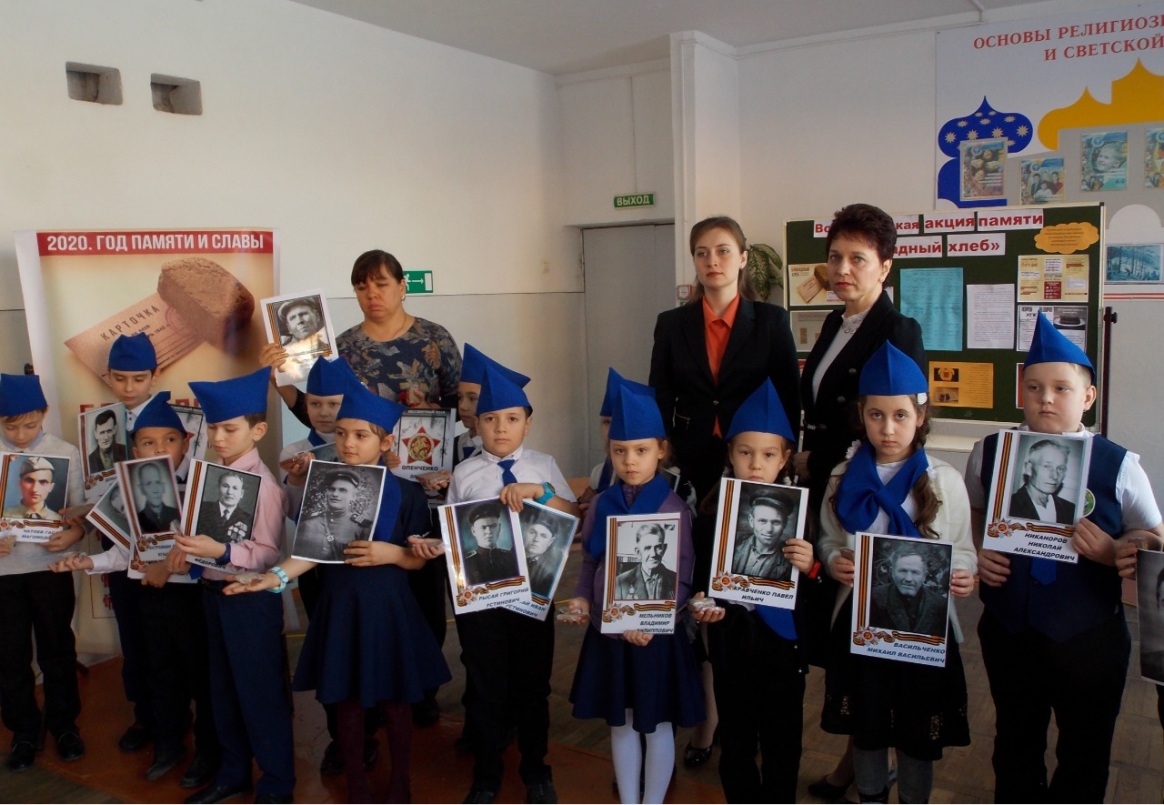 Урок Мужества. 900 дней. 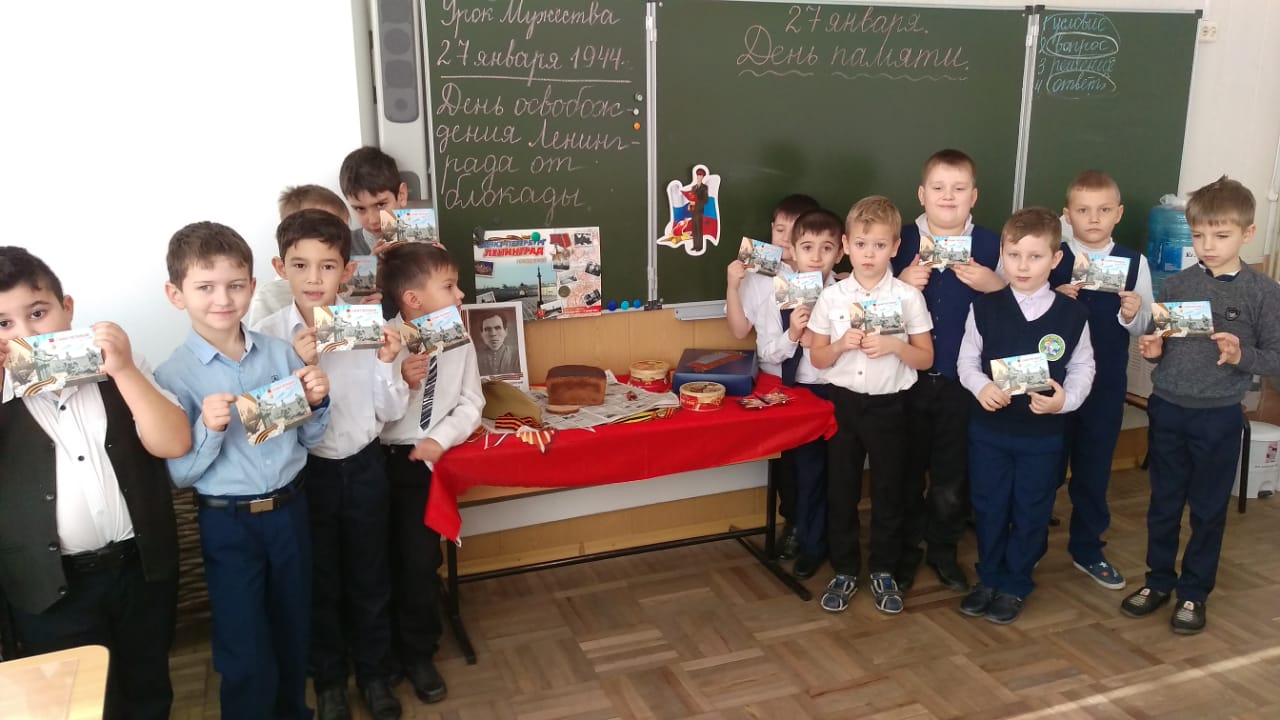 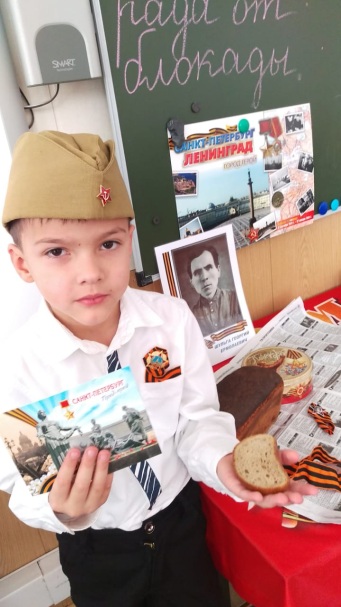 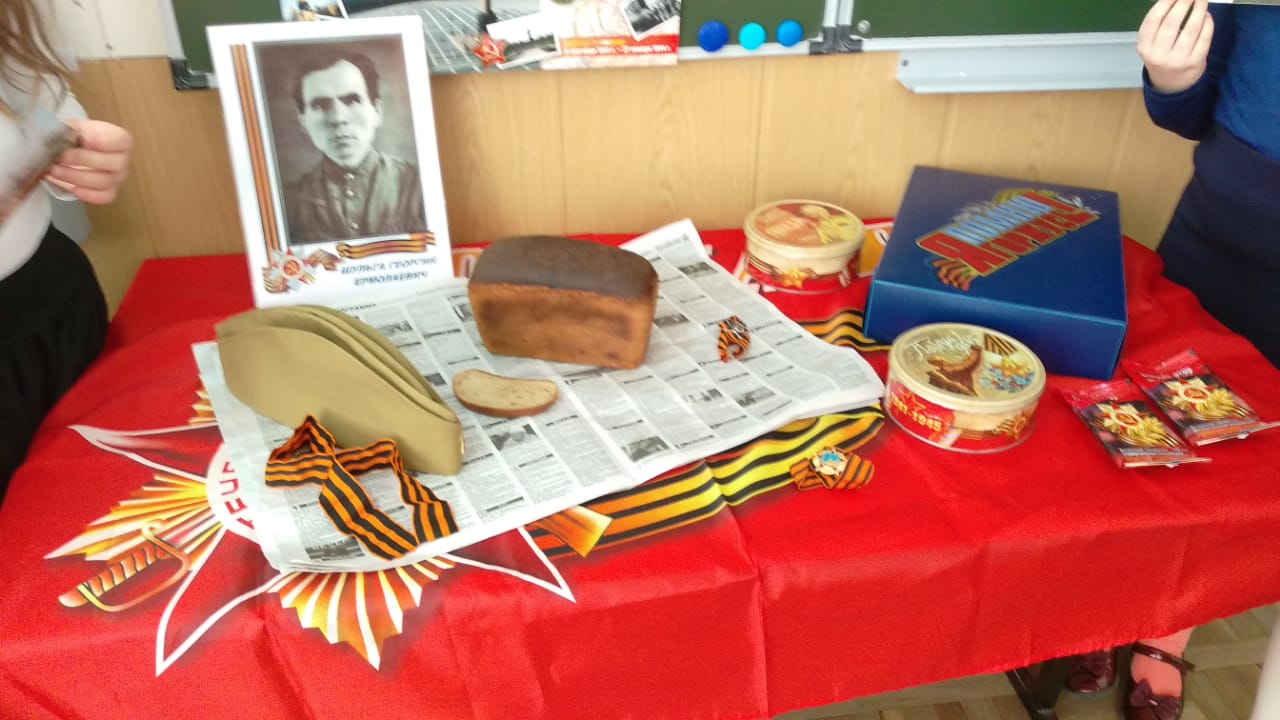 ОПЕРАЦИЯ ПОИСК.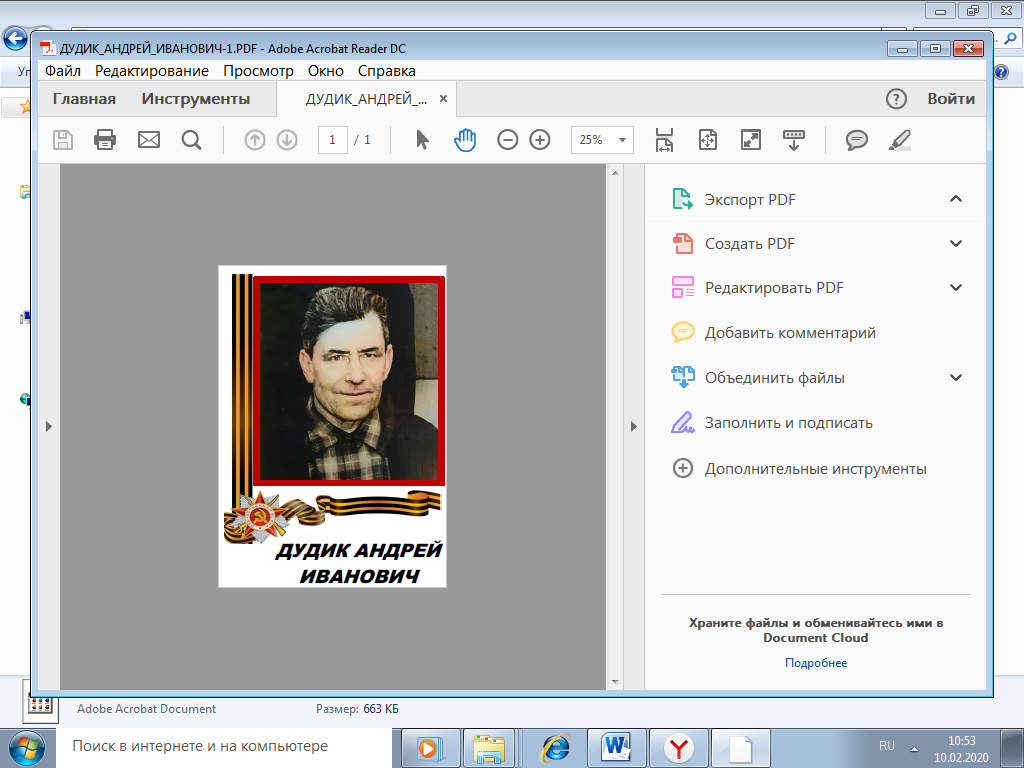 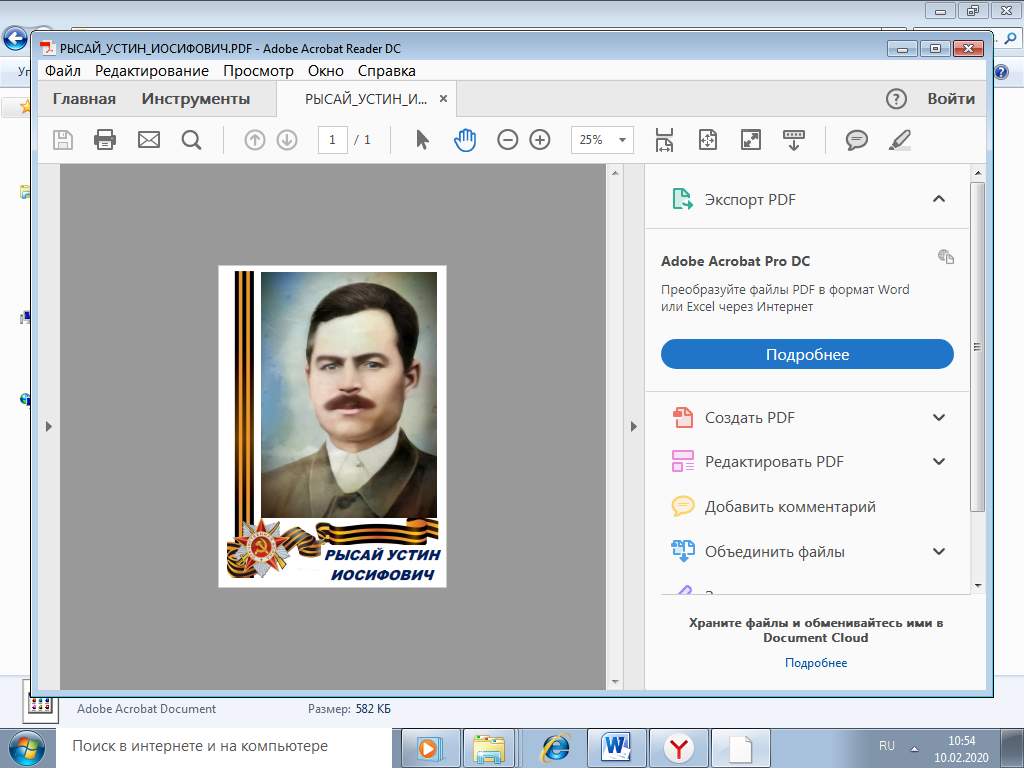 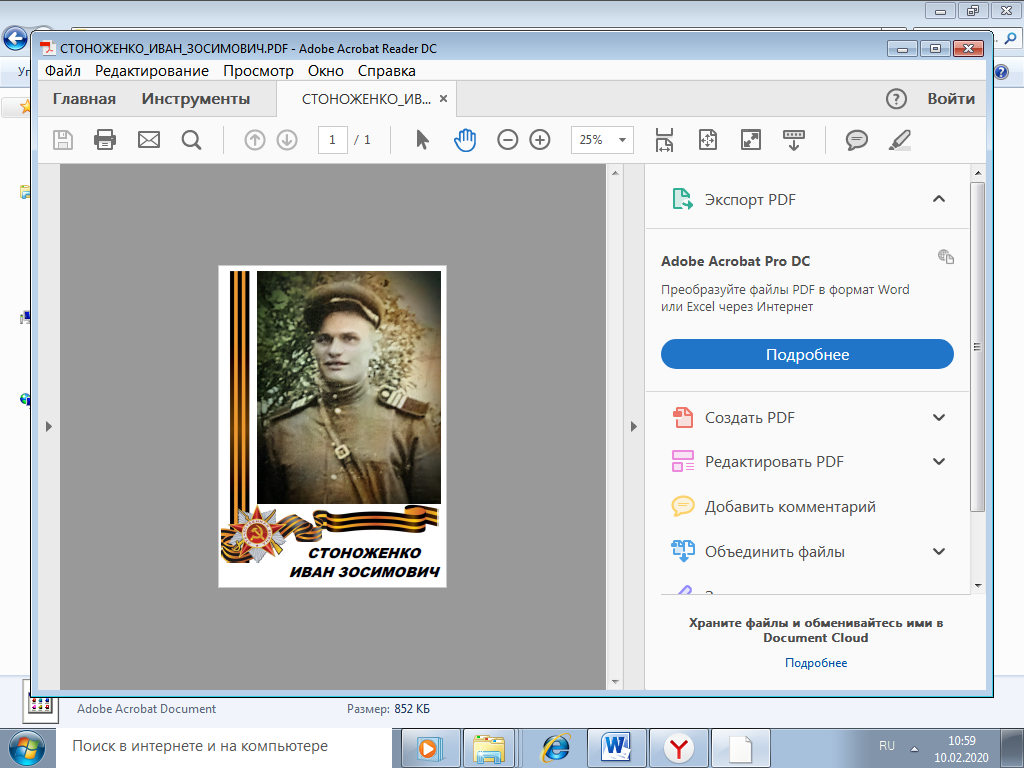 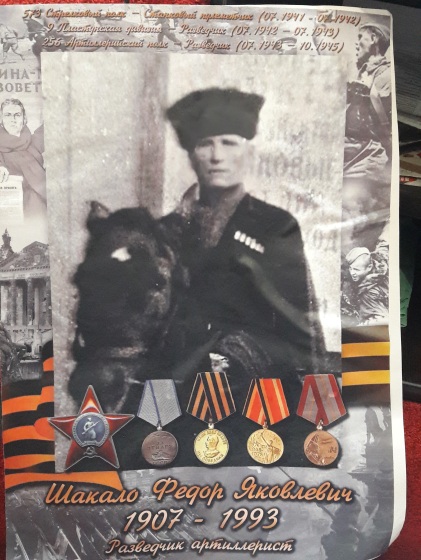 Праздник «Прощай, Азбука!» 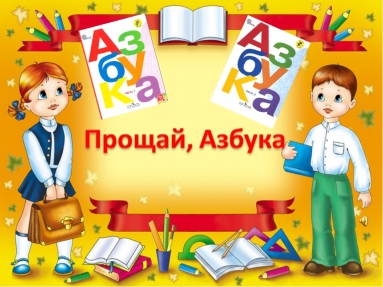 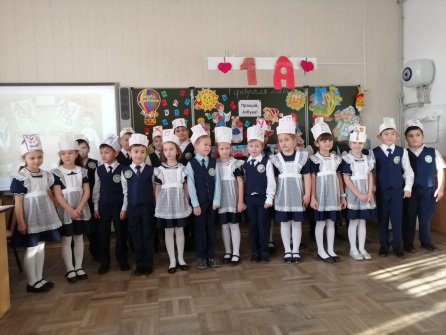 2 ФЕВРАЛЯ - СТАЛИНГРАДСКАЯ БИТВА.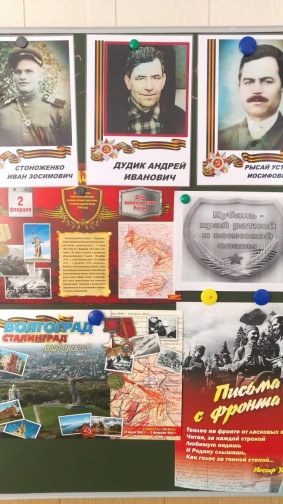 Утренник –концерт для пап и дедушек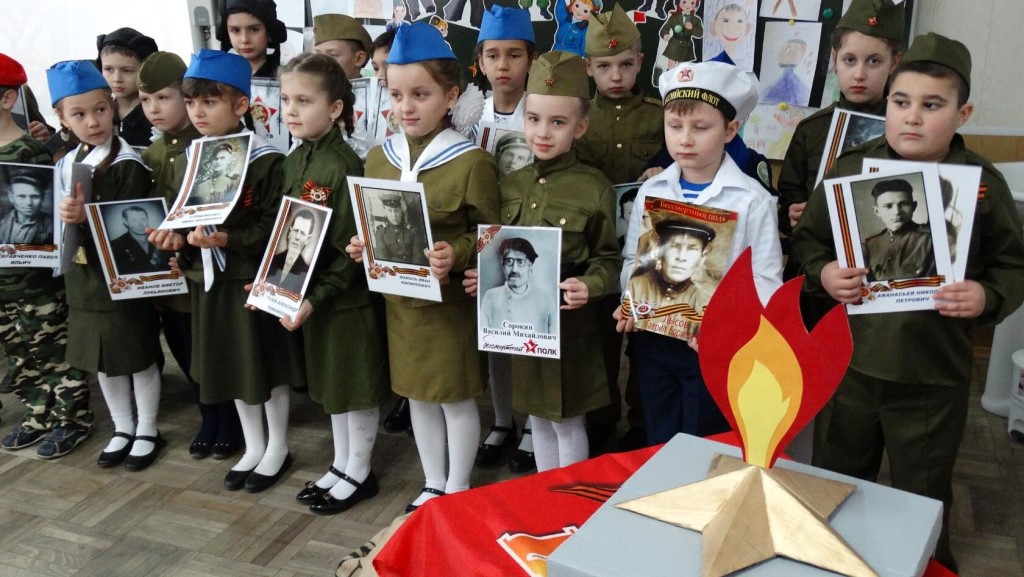 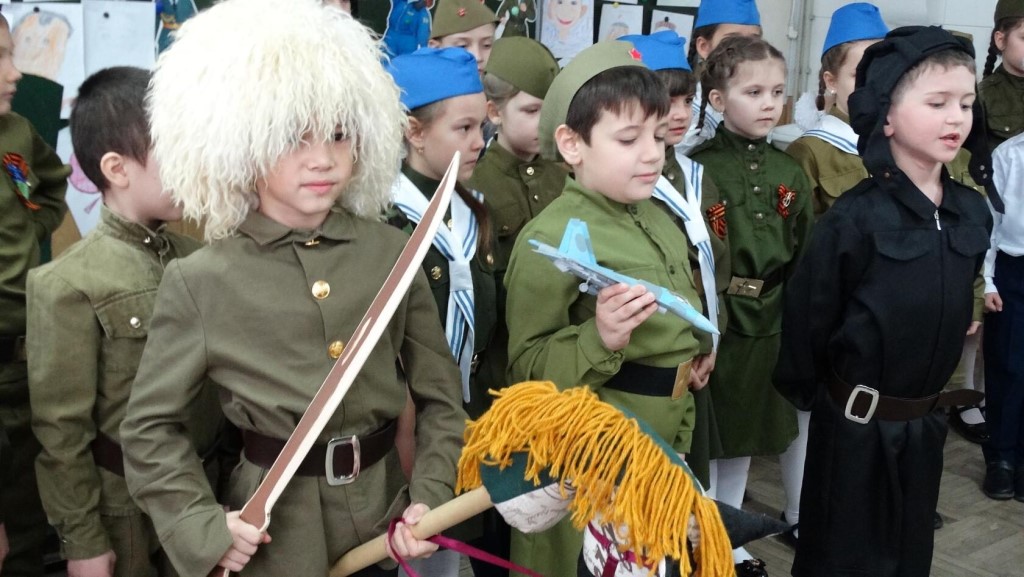 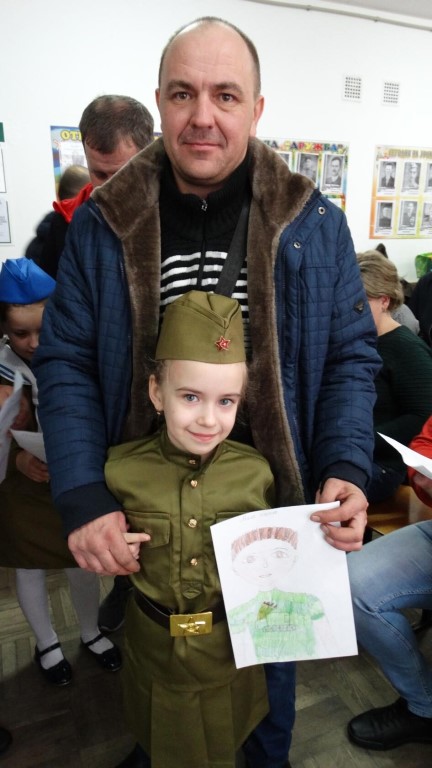 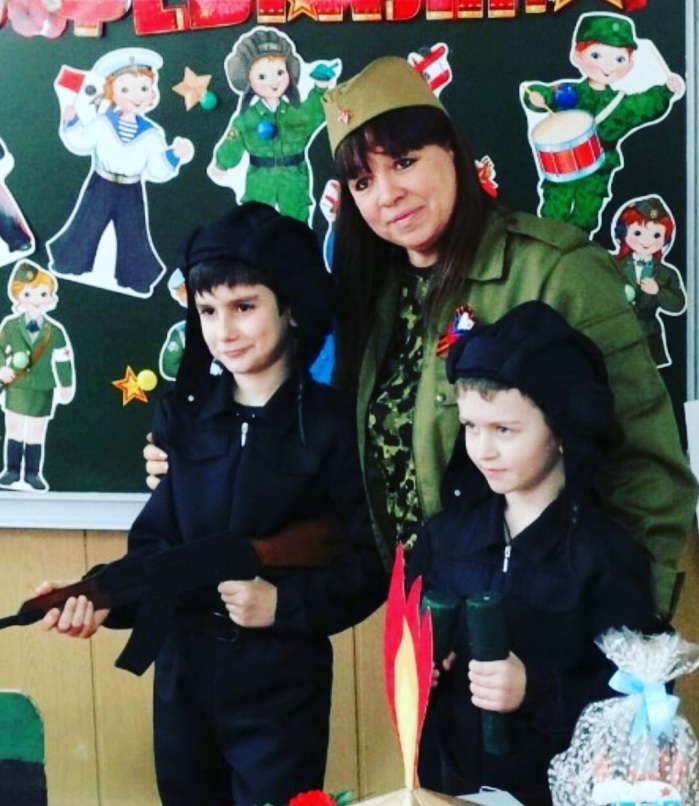 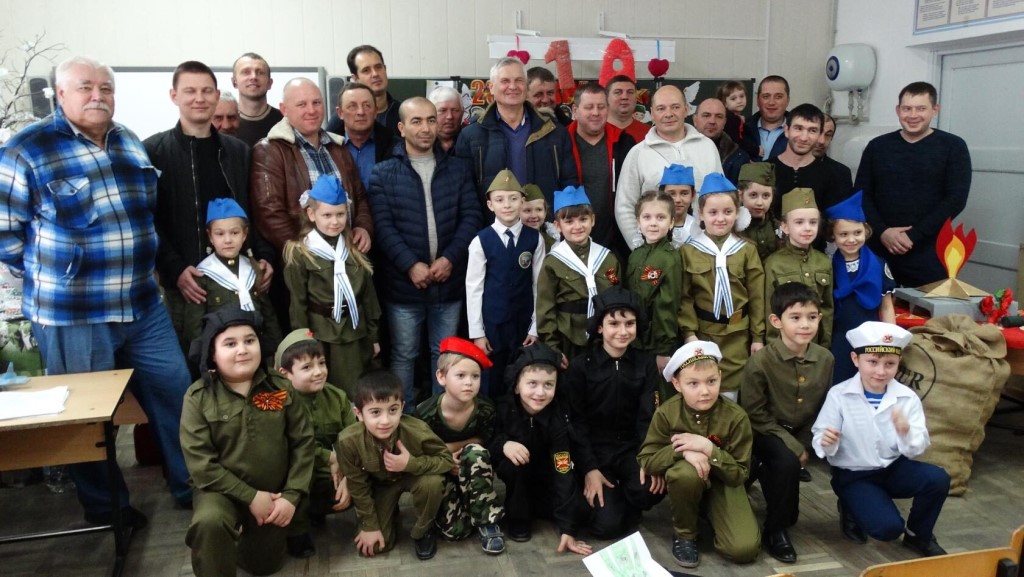 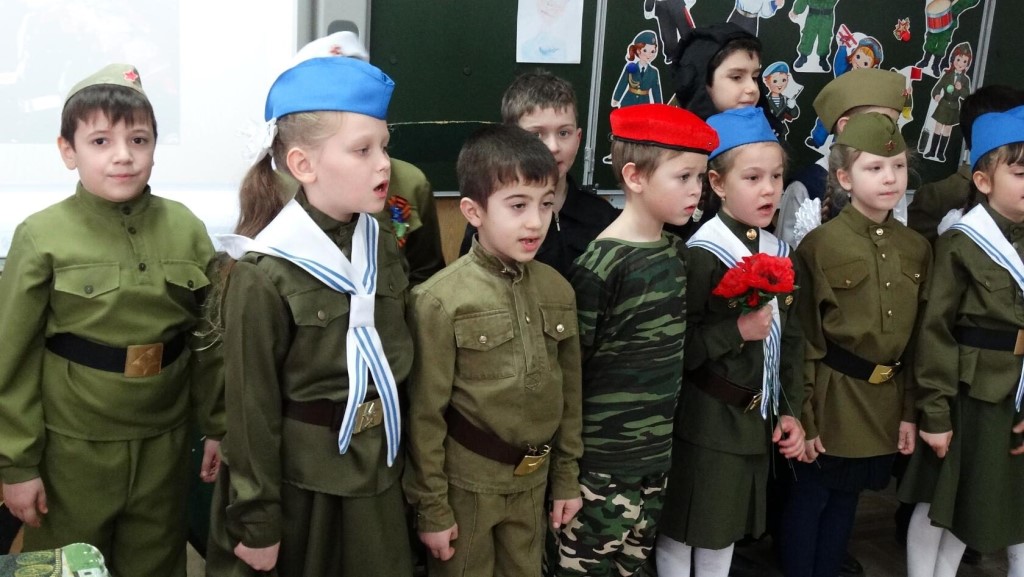 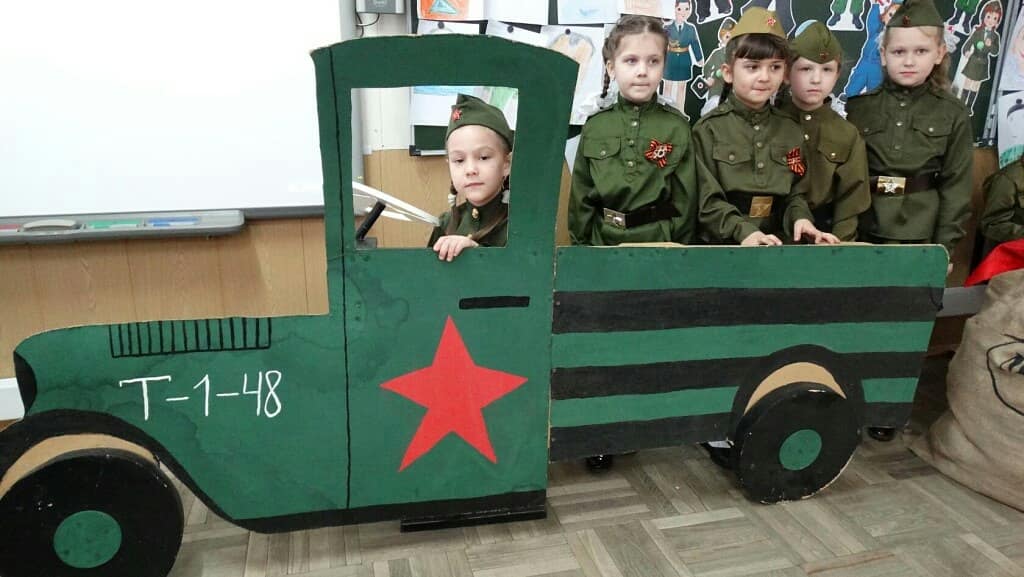 Всеросссийский конкурс рисунков .5 человек.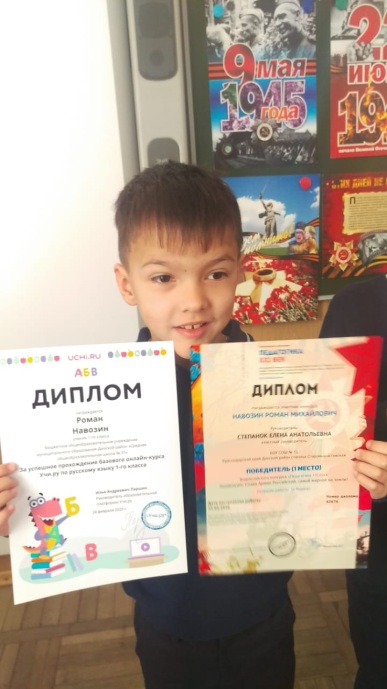 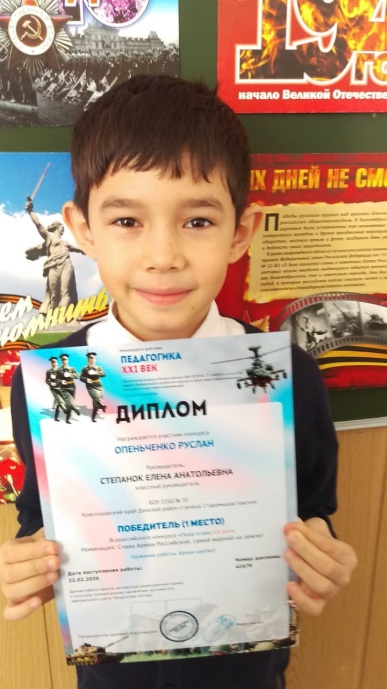 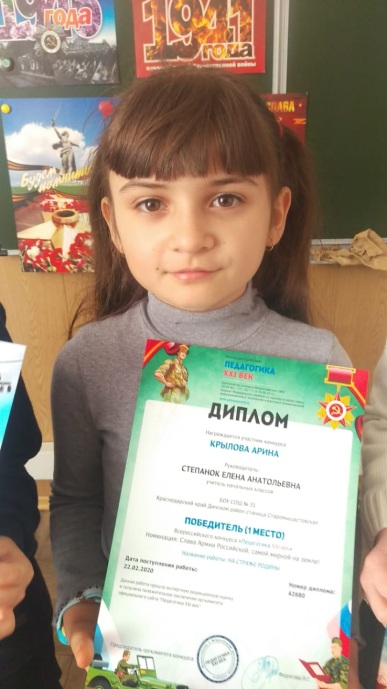 Классный конкурс рисунков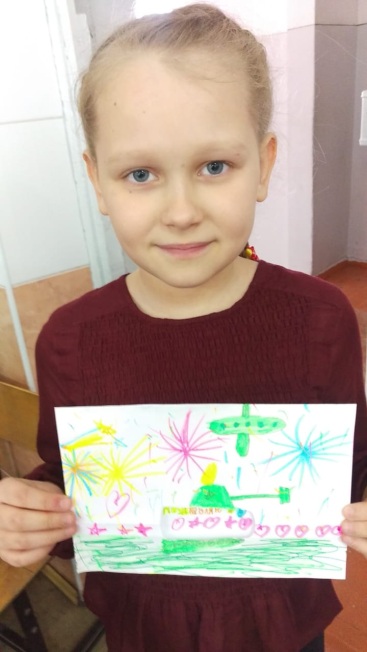 Изготовление поздравлений папам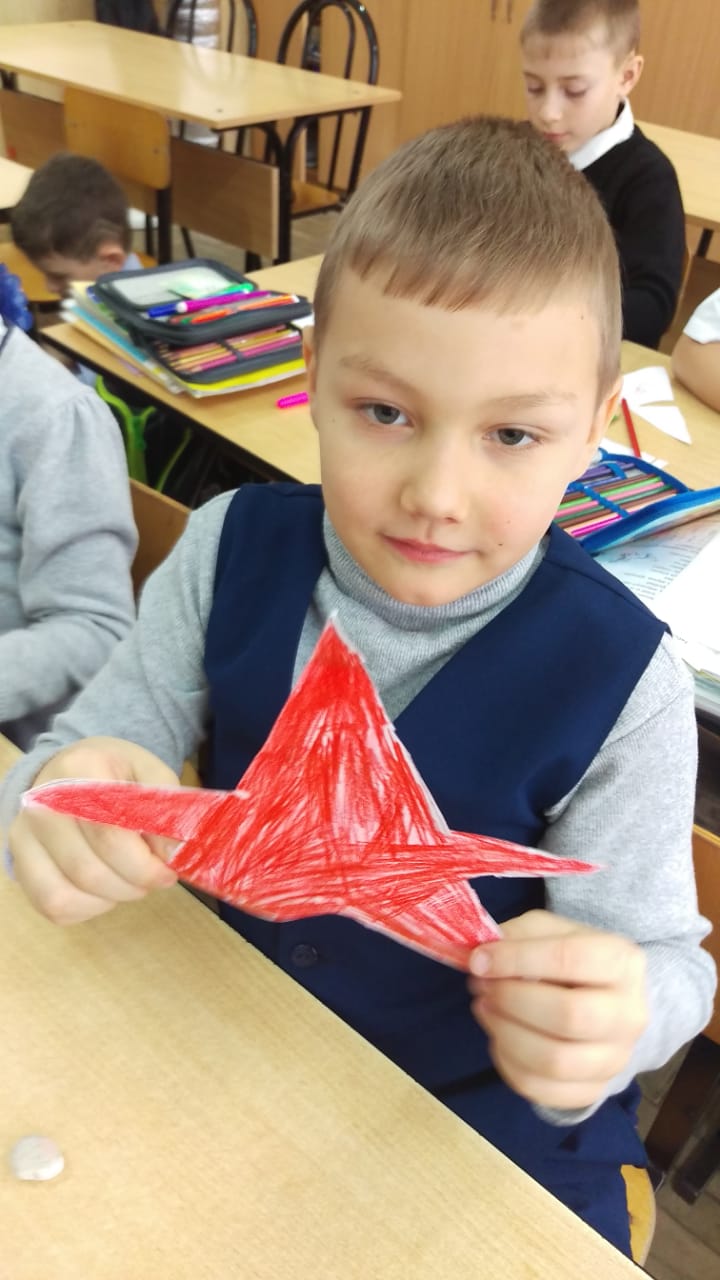 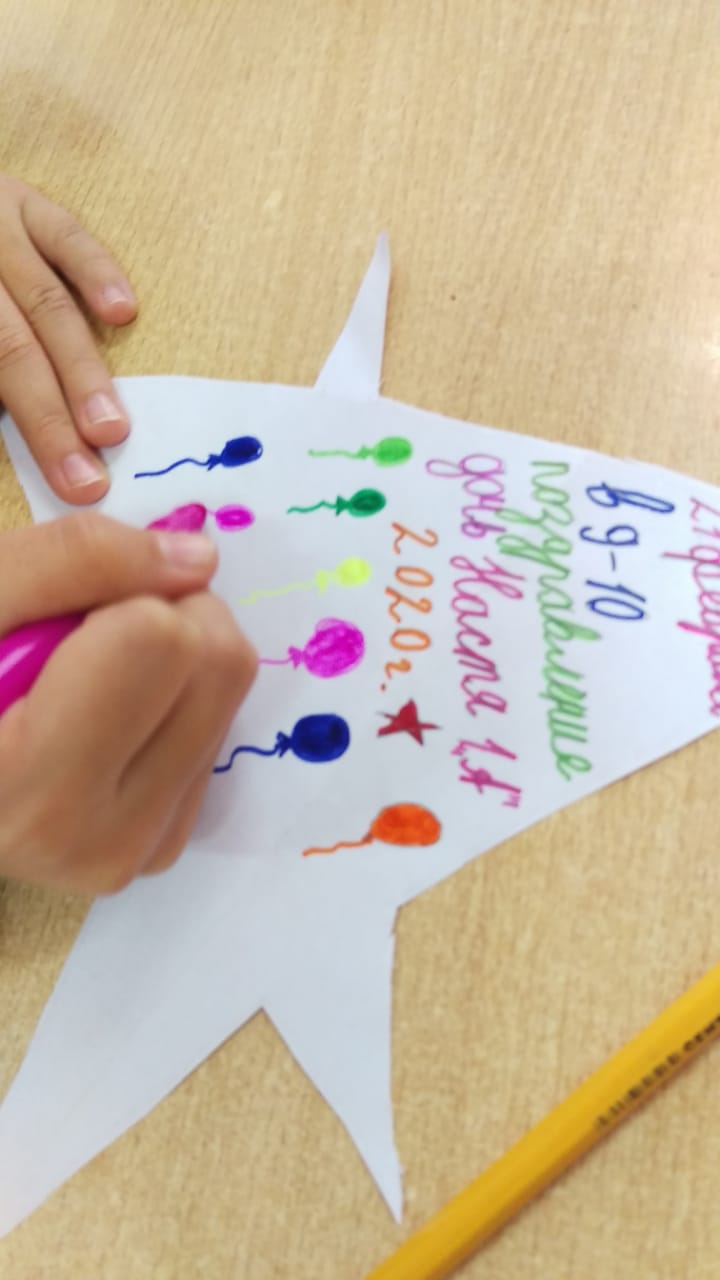 Операция «Поиск»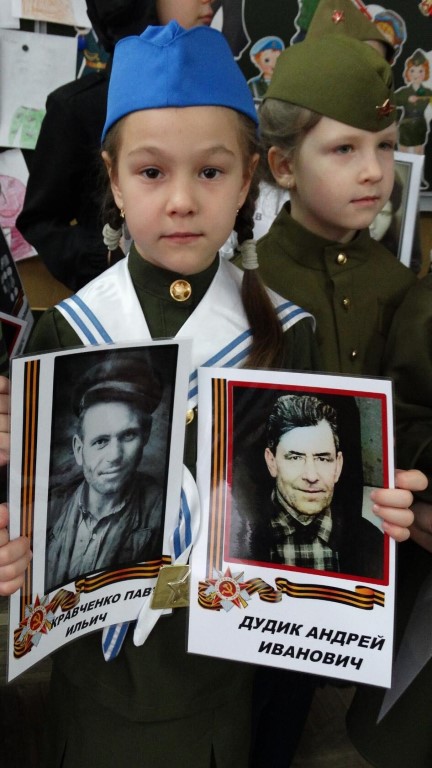 Посещение выставки в ст.Новотитаровской.посвящённой освобождению Динского района.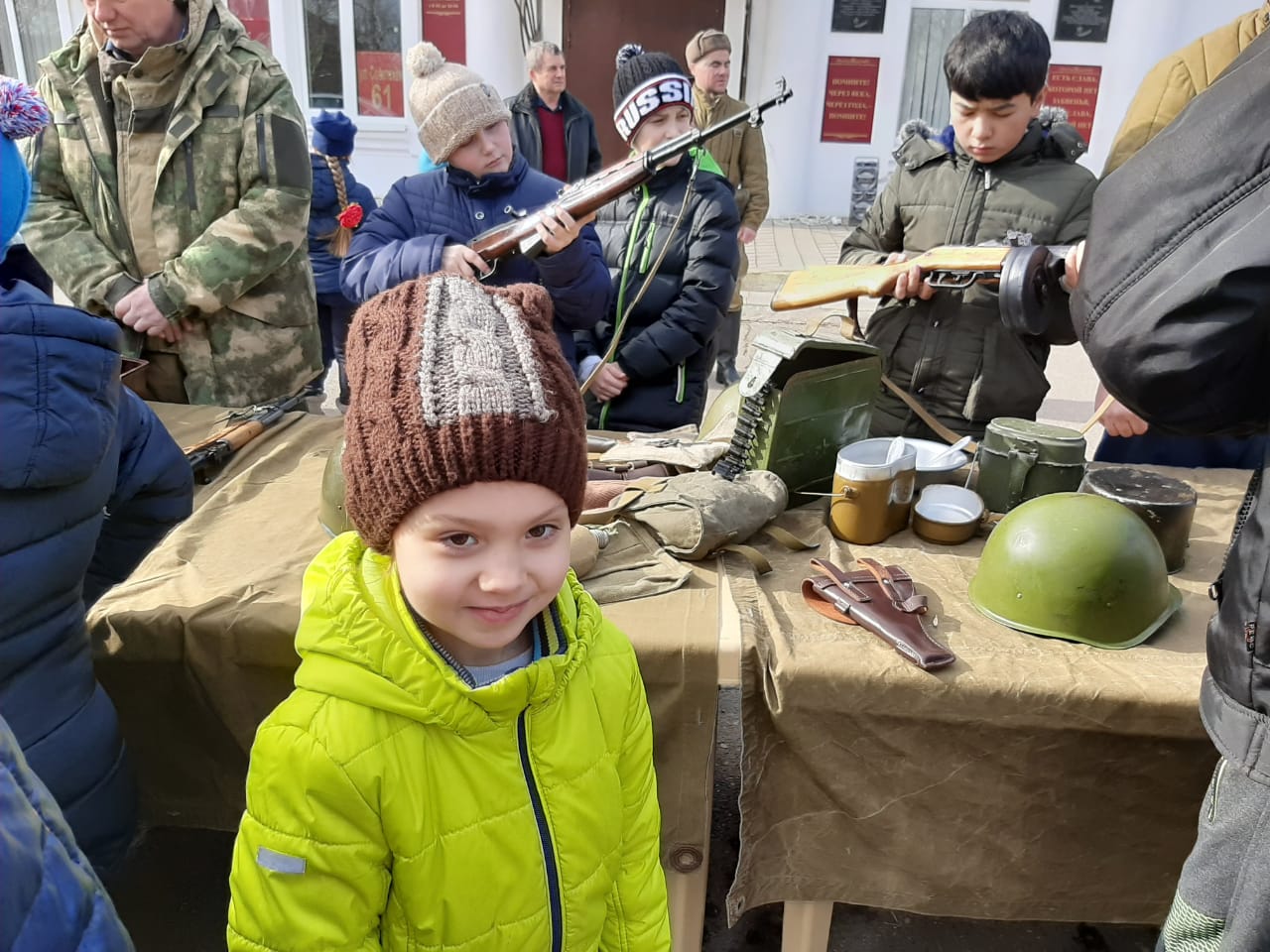 Классный час «Как учились наши бабушки» 9военные,послевоенные годы)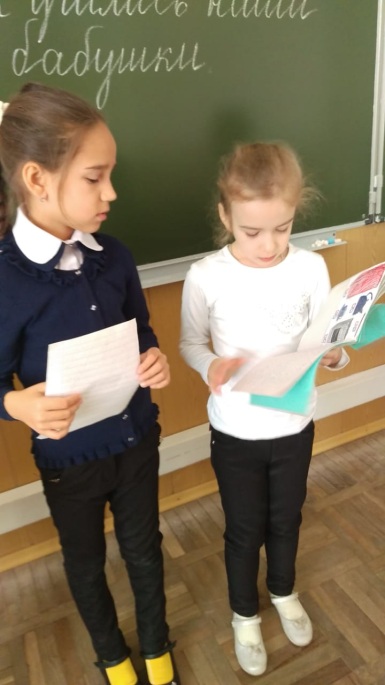 Изготовление и получение военных призов-поощрений за работу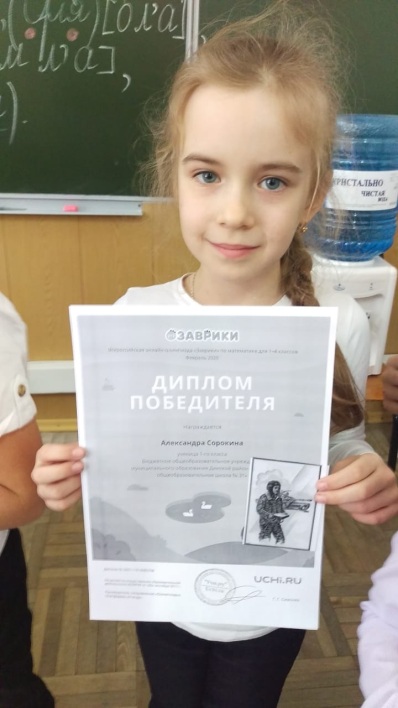 СЕРГЕЕНКО АЛЕКСАНДРА ПЕТРОВНА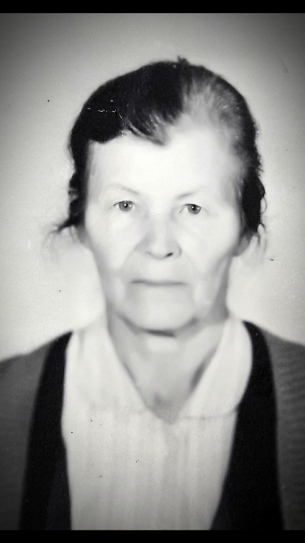 СЕРГЕЕНКО АННА ПЕТРОВНА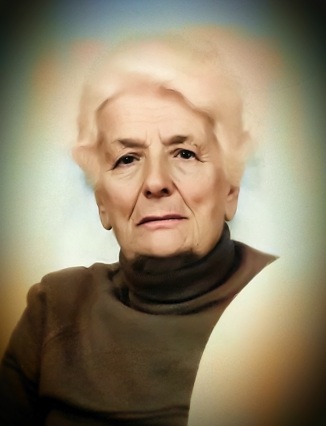 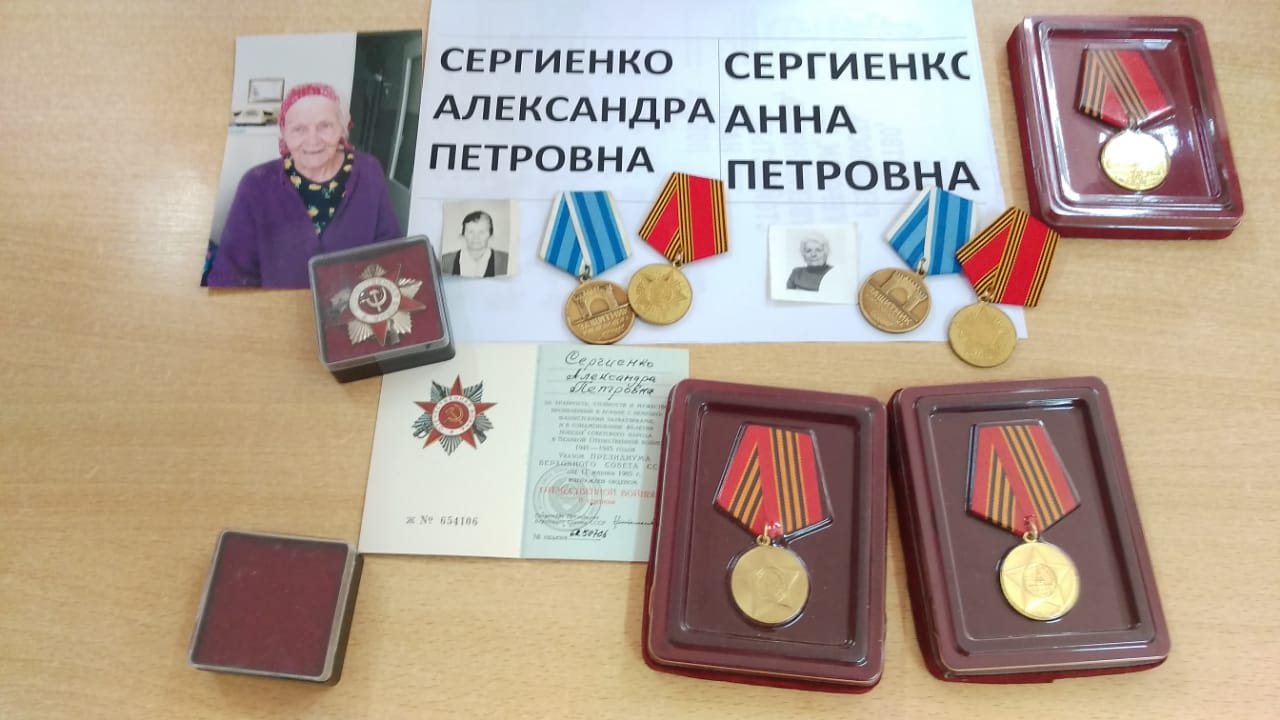 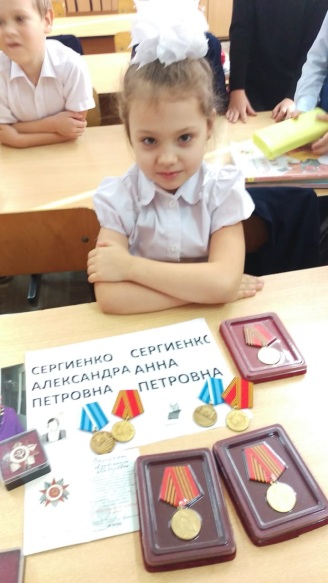 